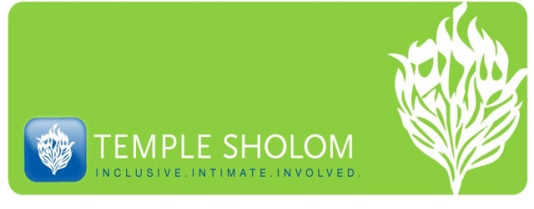 Confidential Child Health & Media Release	2015-2016Medical, Behavioral and Learning InformationEmergency Contact InformationUse of Images in the Media Name  Name Age Age Date of Birth Date of Birth GradeName & Relationship of Parent/ Guardian 1Name & Relationship of Parent/ Guardian 1Name & Relationship of Parent/ Guardian 2 Name & Relationship of Parent/ Guardian 2 Name & Relationship of Parent/ Guardian 2 Name & Relationship of Parent/ Guardian 2 Name & Relationship of Parent/ Guardian 2 Cell Phone 1HomeHomeCell Phone 2Cell Phone 2HomeHomeEmail 1Email 1Email 2Email 2Email 2Email 2Email 2PLEASE NOTE ANY MEDICAL, LEARNING, AND/OR BEHAVIORAL CONCERNS OF WHICH THE SCHOOL SHOULD BE AWARE (e.g., allergies, medications, physical limitations, learning abilities) or contact Temple Sholom’s Director of Lifelong Learning.Medical Consent for Child Learner; sign A or BIF REASONABLE ATTEMPTS TO REACH ME FAIL, I HEREBY GIVE MY CONSENT FORThe administration of any treatment deemed necessary by my preferred doctor below;The transfer of the child to my preferred hospital ________________________________ or any hospital reasonably accessible; andAny medical treatment deemed necessary under the circumstances.__________________________________________________________________________Signature of Parent or other Legal Guardian                                            DateI DO NOT GIVE MY CONSENT for emergency medical treatment of my child.    __________________________________________________________________________                Signature of Parent or other Legal Guardian                                            Date Primary Physician Physician Phone DentistDentist PhoneNon-Guardian Contact Name & Relationship 1Phone Number  Non-Guardian Contact Name & Relationship 2Phone NumberI, the undersigned, do hereby consent and agree that Temple Sholom, its employees, or agents have the right to take photographs, videotape, or digital recordings (“Images”) of me or my child indicated above beginning on September 1, 2015 and ending on May 25, 2016 and to use these in any and all media exclusively for the purpose of communicating the educational activities of the Temple. I do hereby release to Temple Sholom, its agents, and employees all rights to exhibit this work in print and electronic form publicly or privately. I waive any rights, claims, or interest I may have to control the use of my image in whatever media used.  Child last names will not be used with media images._______________________________________________________________________ Signature of Adult Learner, or Parent or other Legal Guardian of Child Learner                                            Date